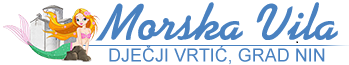                                                            Ulica dr. Franje Tuđmana 5, 23232 NIN                                                           Tel./fax. 023 264 196; www. vrtic-morska-vila.hr, OIB: 52231121132KLASA: 601-02/21-01/02URBROJ: 2198/11-08-02-21-23Nin, 27. listopada 2021. godine                                                                                                           Članovima Upravnog vijeća                                                                                                        Dječjeg vrtića „Morska vila“ NinNa temelju članka 13. Poslovnika o radu Upravnog vijeća Dječjeg vrtića Morska vila                                                                     SAZIVAM53.   sjednicu Upravnog vijeća Dječjeg vrtića „Morska vila“ Nin, koja će seodržati putem elektroničke pošte u srijedu , 27. listopada 2021.Dnevni red:Verifikacija Zapisnika s 52. sjednice Upravnog vijećaDonošenje Odluke o poništenju natječaja za prijem u radni odnos pripravnika/odgojitelja, kroz mjere HZZ-a „Stjecanje prvog radnog iskustva/pripravništva“, objavljenog 11. listopada 2021.Donošenje Odluke o objavi natječaja za prijem u radni odnos pripravnika/odgojitelja, kroz mjere HZZ-a „Stjecanje prvog radnog iskustva/pripravništva“Privitak: Zapisnik s 52. sjednice Upravnog vijećaOdluka o poništenju natječaja za prijem u radni odnos pripravnika/odgojitelja, kroz mjere HZZ-a „Stjecanje prvog radnog iskustva/pripravništvaNatječaj za prijem u radni odnos pripravnika/odgojitelja, kroz mjere HZZ-a „Stjecanje prvog radnog iskustva/pripravništva“                                                                                                                Predsjednik Upravnog vijeća:                                                                                                                    Tomislav Ćurko